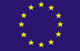 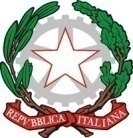 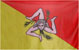 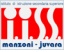 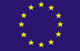 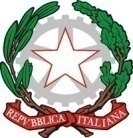 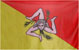 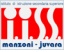 MINISTERO DELL'ISTRUZIONE E DEL MERITOISTITUTO D’ISTRUZIONE SECONDARIA SUPERIORE“A. MANZONI - F. JUVARA”LICEO DELLE SCIENZE UMANE –LICEO ECONOMICO SOCIALE – LICEO MUSICALELICEO ARTISTICO: Architettura e Ambiente - Design - Scenografia - Arti Figurative Corso DIURNO e SERALE Viale Trieste n. 169 - 93100 Caltanissetta   tel. 0934/598909 Via Belvedere sn - San Cataldo (CL) – tel. 0934/571740 E mail   clis01400a@istruzione.it - clis01400a@pec.istruzione.it  Sito web www.liceimanzonijuvara.edu.it - C.F. 80004710853 - CM. CLIS01400A- C.U.: UFN1NMRELAZIONE PERCORSO PER LE COMPETENZE TRASVERSALI E L’ORIENTAMENTOA.S: 2022 - 2023Tutor Prof.ssa/Prof.Classe      Sezione        Indirizzo	                                                                                             Il docente tutor                          Prof.ssa/Prof.     TITOLOTITOLOSoggetto esternoInserire i dati relativi al soggetto esterno specificando se trattasi di azienda privata –pubblica- ente pubblico –altro indicare i dati  dell’azienda/associazione/ente presso cui si è svolta l’esperienza. Ragione Sociale, indirizzo, telefono, mail sito internetNominativo del tutor d’azienda:E’ stata stipulata apposita Convenzione:Si NoE’ stata stipulata apposita Convenzione:Si NoNumero di ore complessive dedicate al progetto:Di cui n. ore curriculari …..n. ore extracurriculari….Curvatura del progetto per alunni diversamente abili– se si indicare con quali modalità, strumenti e metodologie è stata effettuataE’ stata compilata scheda di progetto:Si NoAttività di progettazione/svolgimento (illustrare in modo schematico)(ore di formazione teorica, ore di formazione sul campo, momenti di verifica/consultazione con i tutor interni od esterni, fasi in cui si è strutturata l’esperienza)Competenze  acquisite dagli alunni(vedi schede delle competenze pubblicata sul sito ed elencarle di seguito)Fasi dell’esperienza: descrizione Professionalità coinvolte nel progetto e del loro ruoloEventuali considerazioni su dati o materiali raccolti /analizzatieventuali descrizioni su strumenti di lavoro utilizzati (possono essere strumentazioni tecniche o anche testi,  documenti di progettazione);Descrizioni di eventuali prodotti finali realizzati dagli alunni a conclusione del percorsoIl Consiglio di classe ha partecipato alla realizzazione del PCTOSi (specificare con quali modalità e risultati)NoValenza dell’esperienza in relazione all’orientamento(specificare se di tipo universitario o lavorativo)ASPETTI POSITIVI dell’esperienzaogni affermazione dovrà essere adeguatamente motivataASPETTI PROBLEMATICI/CRITICI dell’esperienzaogni affermazione dovrà essere adeguatamente motivata